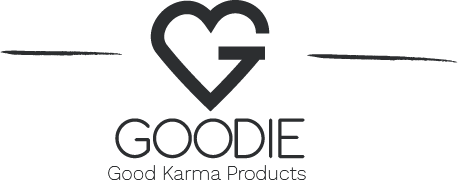 12. 9. 2022TZ – Proč potřebují děti vitamín D už od narození? Vitamín D se v poslední době těší velké popularitě, důležitost jeho doplňování se ale dostala do povědomí teprve nedávno. Jeho nedostatek je totiž úzce spojený s rozvojem různých druhů chronických onemocnění a problémů imunity, které nejsou v dnešní době už ničím neobvyklým. Pojďme tentokrát zjistit, v čem je tento vitamín výjimečný pro dětičky a proč by ho měly pravidelně dostávat.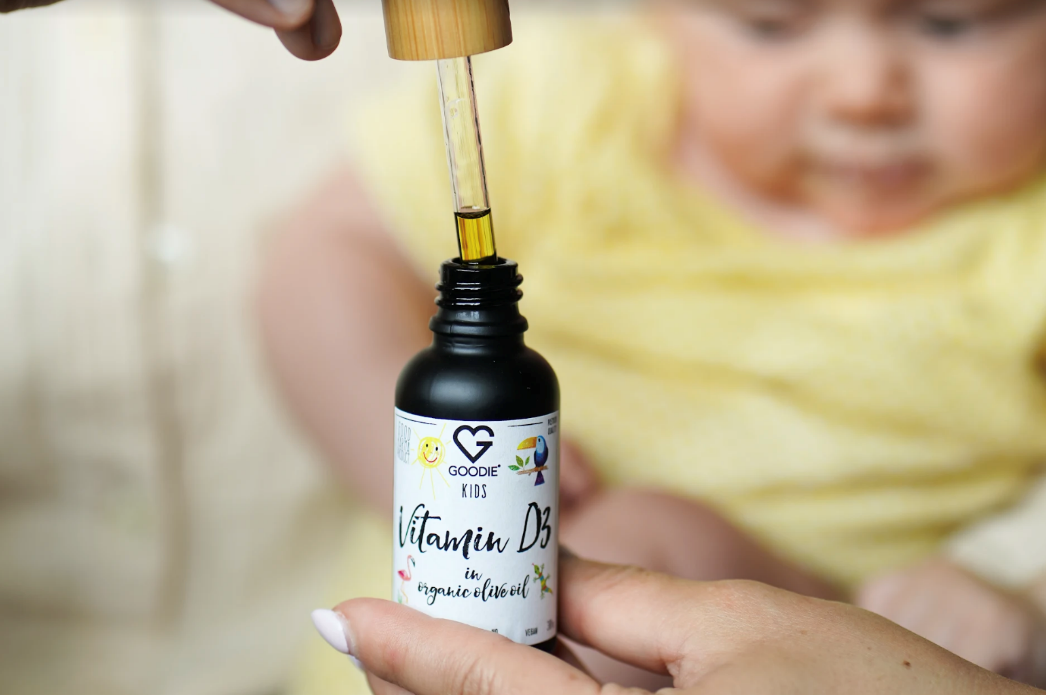 Jakou roli hraje vitamín D ve vývoji dětí?podpora křehké a rozvíjející se imunityJednou z významných a poměrně již dobře známých oblastí, kde má vitamín D velmi významné místo, je imunita. Snížené hladiny vitamínu D v krvi jsou spojené s vyšším rizikem rozvoje virových infekcí, alergií a ekzémů. Vitamín D podporuje imunitní buňky a produkci protizánětlivých molekul, které mohou chránit i před rozvojem autoimunitních onemocnění v pozdějších letech života. Kdy jindy náš imunitní systém potřebuje větší podporu, než když se vyvíjí a teprve se učí, jak reagovat na okolní svět? důležitý pro vyvíjející se mozek V mozku je rozptýleno mnoho receptorů, které jsou senzitivní a přímo čekají na vitamín D. Vitamín D totiž reguluje nervový růstový faktor a podporuje správnou strukturu mozkových buněk. Aktivované „déčko“ má také neuroprotektivní efekt – moduluje nervy, má antioxidační a protizánětlivé účinky. Adekvátní hladiny vitamínu D v prenatálním období a v prvních letech života zajišťují normální vývoj mozku a mentálních funkcí. Vitamín D také přímo ovlivňuje proteiny zapojené do takových procesů jako je učení, paměť, sociální chování a kontrola pohybu. Nedostatek vitamínu D může být v příčinné souvislosti s rozvojem depresí a panických poruch.kamarád vápníku pro vyvíjející se kosti a zubyVšichni moc dobře víme, že naše kosti potřebují vápník. Málokdo jde ale dál a propojí si jeho důležitost také s vitamínem D. Ten je totiž hlavním nutrientem, který zajišťuje, že se vápník ve střevech dobře vstřebává, a tělo si ho vezme dostatek. Dalšími kamarády v téhle souhře jsou však i vitamín A a K2. Vitamín A potřebuje být s vitamínem D v určitém poměru, aby vše klapalo, jak má, a vitamín K2 zase transportuje vápník přesně tam, kde je jeho místo, tedy do kostí a zubů.ZAJÍMAVOST: Až do konce 19. století docházelo v některých chudých společnostech k tomu, že děti správně nerostly a nevyvíjely se, a to právě díky nedostatku vitamínu D – rozvinula se u nich křivice. Ta se začala léčit podáváním oleje z tresčích jater a vystavování se slunečnímu záření.Hladinu vitamínu D u miminek určují už maminkyTak jako je tomu s mnoha ostatními věcmi, i u vitamínu D záleží, jakou hladinu má již nastávající maminka v období těhotenství. Snížené hladiny vitamínu D u těhotných jsou spojené se sníženou hladinou vitamínu D u miminka, a tudíž i se zvýšeným rizikem vzniku křivice, rozvoje respiračních infekcí, alergií a ekzémů. Vitamín D je pro rozvoj dětí zásadní, důležité je zařadit jeho zdroje i do stravy, nebát se v rozumné míře trávit čas na sluníčku a v případě potřeby ho doplňovat kvalitním doplňkem stravy, jako je ten náš, na kterém jsme si dali záležet.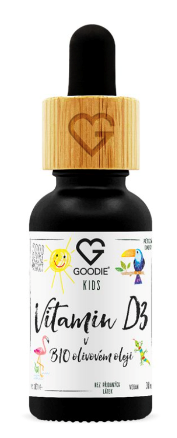 DĚTSKÝ VITAMIN D3 400 IU V BIO EXTRA PANENSKÉM OLIVOVÉM OLEJI 30 ML Goodie vitamín D3 je získáván z vlny živých ovcí volně se pasoucích na sluncem zalitých pastvinách v Irsku. Představuje ten nejčistší a nejpřirozenější zdroj vitamínu D3 pro miminka již od narození. Přírodní složení neobsahuje lepek ani laktózu a je maximálně šetrné k citlivému dětskému zažívání. Cena: 395 Kč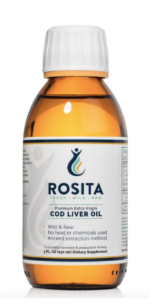 ROSITA EXTRA PANENSKÝ OLEJ Z TRESČÍCH JATER 150 mlVitamín D a vitamín A v přirozené formě za studena zpracovaného oleje z tresčích jater, který pochází z ekologicky udržitelného lovu čistých norských vod. Cena: 1 189 KčV Goodie najdete jenom produkty s dobrou karmou. Vitamín D a další produkty můžete vybírat na www.goodie.cz.Kontakty:  							Mediální servis:GOODIE                                     				cammino…      www.facebook.com/goodieczech				Dagmar Kutilová    www.instagram.com/goodieczech				e-mail: kutilova@cammino.czwww.goodie.cz						            tel.: +420 606 687 506 	         									www.cammino.cz